Муниципальное бюджетное  дошкольное образовательное учреждение«Детский сад № 35 комбинированного вида»«Послушные пальчики»исследовательско-творческий  проектСоставитель:Маланина Ольга Владимировна,учитель-логопед,МБДОУ «Детский сад №35»г. Полысаево, 2023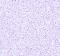 СодержаниеПАСПОРТисследовательско-творческого проекта «Послушные пальчики»Актуальность проектаМир, в котором живет современный ребенок, по сравнению с недавним прошлым, существенно изменился. Социально-экономические проблемы жизни общества, оказывающие негативное влияние на большинство семей, ухудшение экологической ситуации в России порождают условия, при которых значительно снижается уровень физического и психического здоровья детей.  	В настоящее время особую актуальность имеет проблема состояния здоровья и физического развития детей дошкольного возраста.  	Современная школа предъявляет высокие требования к уровню развития будущего первоклассника. Он должен быть хорошо физически и психически развит, владеть чистой речью.Недостатки речевого развития вызывают много трудностей в усвоении в обучении чтению и письму, приводят к затруднению в общении между детьми и дальнейшей их социализации. Взрослые даже не представляют насколько важно тренировать у ребенка движение пальцев и кистей рук, так как развитие у дошкольника мелкой моторики является одним из главных условий последующего успешного овладения письмом. Чтобы будущий первоклассник умело обращался с ручкой, карандашом, фломастером, кистью, нужно развивать движения его пальцев, стремясь к тому, чтобы они были свободными, уверенными, согласованными. С ребенком следует выполнять упражнения, направленные на укрепления подвижности пальцев, развитие силы, координации движений. Все это – основные составляющие овладением письмом. Исследования многих отечественных ученых (В.М.Бехтеров, Н.М.Кольцова, Л.В.Фомина и др.) свидетельствуют о том, что развитие двигательных импульсов пальцев рук способствует не только обучению письму и рисованию, но тесно связано с развитием речи.Большое количество детей с различными речевыми нарушениями побудило искать дополнительные, наиболее действенные способы коррекции речевых недостатков.Поиск привёл к методу рисования на вертикальных поверхностях.Данный метод рисования, как один из видов продуктивной деятельности, заключает в себе большие возможности: позволяет детям использовать размашистые движения рук, которые  развивают  прочность и гибкость суставов и мышц верхних конечностей;  развивает   и стабилизирует   силы для лучшего контроля письменных принадлежностей; учит понимать пространственные представления;  сохранять свою усидчивость и являться отличной профилактикой мышечной и, как следствие, психологической зажатости. Такая работа способствует  активизации познавательных функций, развитию необходимых психических процессов,  мелкой моторики пальцев рук, необходимых  для наиболее активного и правильного развития речи.Цель и задачи проектаЦель проекта – создание условий для развития графических   навыков  у детей с нарушениями речи через метод рисования на вертикальных поверхностяхЗадачи:Развивать зрительно-моторную координацию движений и зрительно-пространственные представления;Развивать крупную (кистевую) и мелкую (пальцевую) моторику, право- и левостороннюю ориентацию, внимание;Формирование интереса к выполнению графических упражнений и заданий; Воспитывать чувство коллективизма при выполнении совместных действий. Формировать у детей потребность в двигательной активности;Активизировать деятельность педагогов по внедрению в практику  современных методов рисования.Повысить активность и заинтересованность родителей в вопросах развития у детей графических.              План мероприятий проектаОжидаемые результаты реализации проектаНаблюдается устойчивый  интерес к выполнению графических упражнений и заданий.У дошкольника развивается  крупная и мелкая моторика, право- и левосторонняя ориентация.Дети достаточно хорошо владеют зрительно-моторной координацией движений и зрительно-пространственным представлением.Повышена активность и заинтересованность   родителей в вопросах развития графических навыков у детей, используя  метод  рисования на вертикальных поверхностях.Активизировалась деятельность педагогов по внедрению современного метода рисования на вертикальных поверхностях.Критерии и показатели реализации проектаЦелевые группы проектаДети старшего дошкольного возраста, педагоги, родители.Паспорт проекта……………………………………………………………….2Актуальность проекта………………………………………………………...4Цель и задачи проекта………………………………………………………...5План мероприятий проекта…………………………...………………………5Ожидаемые результаты проекта……………………………………………...10Критерии и показатели проекта………………………………………………11Целевые группы проекта……………………………………………………...12Список литературы……………………………………………………………13Наименование проекта «Послушные пальчики»Тип проектаИсследовательско-творческийРазработчики проектаО. В. Маланина, учитель-логопед,МБДОУ «Детский сад № 35».Актуальность Обусловлена использованием  нового метода в работе с детьми, имеющие речевые нарушения: - разработкой и внедрением  новых  подходов к развитию графических навыков;- желание родителей поднять уровень речевого развития детей, укрепить их здоровье, подготовить к обучению в школе. Цель проектаРазвитие графического навыка у детей с нарушениями речи через метод рисования на вертикальных поверхностяхЗадачи Развивать зрительно-моторную координацию движений и зрительно-пространственные представления.Развивать крупную  и мелкую  моторику, право- и левостороннюю ориентацию, внимание.Формирование интереса к выполнению графических упражнений и заданий. 
Воспитывать чувство коллективизма при выполнении совместных действий. Формировать у детей потребность в двигательной активности.Активизировать деятельность педагогов по внедрению в практику современных методов рисования.Повысить активность и заинтересованность родителей в вопросах развития у детей графических навыков.Исполнители проектадети старшего дошкольного возрастаОсновные принципы реализации проектаПринцип психологической комфортности Принцип доступности Синергетический принцип Принцип творческой интеграцииПринцип  сотрудничестваПродолжительность проектаДолгосрочныйСроки реализации проектасентябрь 2023 года -  май 2024 годаЭтапы  реализацииОрганизационно-подготовительный этап (сентябрь 2023 год)Практический  этап (октябрь 2023 года - май 2024 года)Итогово-аналитический этап (апрель – май 2024 года)Ожидаемые результатыНаблюдается устойчивый  интерес к выполнению графических упражнений и заданий.У дошкольника развивается  крупная и мелкая моторика, право- и левосторонняя ориентация.Дети достаточно хорошо владеют зрительно-моторной координацией движений и зрительно-пространственным представлением.Повышена активность и заинтересованность   родителей в вопросах развития у детей графических навыков.Активизировалась деятельность педагогов по внедрению современного метода рисования на вертикальных поверхностях.№ п/пНаименование мероприятияСрокиУчастники мероприятийОрганизационно-подготовительный этап (сентябрь 2023 года)Организационно-подготовительный этап (сентябрь 2023 года)Организационно-подготовительный этап (сентябрь 2023 года)Организационно-подготовительный этап (сентябрь 2023 года)1. Подбор и изучение литературы по теме проектаАвгуст2023 годаПедагоги2.Создание картотеки игр,  заданий, подбор музыкального сопровожденияАвгуст2023 годаПедагоги3. Создание условий для реализации проекта (оформление центра «Послушные пальчики» в логопедической группе, кабинете  учителя-логопеда подбор игр   и иллюстраций  по лексическим темам)Август2023 годаПедагоги,родители4.Разработка критериев и показателей по уровням развития графических навыков Август2023 годаПедагоги5.Проведение диагностики по выявлению уровня сформированности графических  навыковАвгуст2023 годаПедагоги,воспитанники6.Анкетирование родителей «Дети и их здоровье»Август2023 годаПедагоги, родители7.Разработка плана мероприятий проектаАвгуст2023 годаПедагогиПрактический этап (сентябрь 2023 года – май 2024 года)Практический этап (сентябрь 2023 года – май 2024 года)Практический этап (сентябрь 2023 года – май 2024 года)Практический этап (сентябрь 2023 года – май 2024 года)Практический этап (сентябрь 2023 года – май 2024 года)Практический этап (сентябрь 2023 года – май 2024 года)Практический этап (сентябрь 2023 года – май 2024 года)Практический этап (сентябрь 2023 года – май 2024 года)Деятельность «Мастерская красивых линий»Деятельность «Мастерская красивых линий»Деятельность «Мастерская красивых линий»Деятельность «Мастерская красивых линий»Деятельность «Мастерская красивых линий»Деятельность «Мастерская красивых линий»Деятельность «Мастерская красивых линий»Деятельность «Мастерская красивых линий»Наименование мероприятия Формы работыФормы работыСрокиУчастники мероприятийУчастники мероприятий«Здравствуй, карандаш»«Здравствуй, карандаш»«Ловкие пальчики»    Картотека пальчиковых игр   Картотека пальчиковых игрСентябрь 2023 годаПедагоги,воспитанники,родителиПедагоги,воспитанники,родители«Здравствуй, карандаш»«Здравствуй, карандаш»«Театр теней своими руками»Познавательно – исследовательская деятельность «Узнай, чья тень?»Познавательно – исследовательская деятельность «Узнай, чья тень?»Сентябрь 2023 годаПедагоги,воспитанники,родителиПедагоги,воспитанники,родители«Здравствуй, карандаш»«Здравствуй, карандаш»«Весёлый карандашик»Самомассаж ладоней карандашом. Игра на развитие 3-х пальцев «Золушка»Самомассаж ладоней карандашом. Игра на развитие 3-х пальцев «Золушка»Сентябрь 2023 годаПедагоги,воспитанники,родителиПедагоги,воспитанники,родители«Здравствуй, карандаш»«Здравствуй, карандаш»«Волшебный листочек»Игры   на  развитие пространственной ориентировки на листе бумаги«Найди свой путь»«Назови соседей»«Лабиринт»Игры   на  развитие пространственной ориентировки на листе бумаги«Найди свой путь»«Назови соседей»«Лабиринт»Сентябрь 2023 годаПедагоги,воспитанники,родителиПедагоги,воспитанники,родители«Здравствуй, карандаш»«Здравствуй, карандаш»«Чудесные линии»Творческие задания  на рисование вертикальных линий: «Дождик»,  «Тучки»Творческие задания  на рисование вертикальных линий: «Дождик»,  «Тучки»Сентябрь 2023 годаПедагоги,воспитанники,родителиПедагоги,воспитанники,родители«Здравствуй, карандаш»«Здравствуй, карандаш»«Линейный  узор»Творческий детско- родительский конкурс Творческий детско- родительский конкурс Сентябрь 2023 годаПедагоги,воспитанники,родителиПедагоги,воспитанники,родители«Линийград»«Линийград»  «Живая линия»Рисование с помощью горизонтальных линий «Шпалы», «Дорожки»Рисование с помощью горизонтальных линий «Шпалы», «Дорожки»Октябрь 2023 годаПедагоги, воспитанники, родителиПедагоги, воспитанники, родители«Линийград»«Линийград» «Цветные   ниточки»Решение проблемных ситуаций с помощью линий: «Поставь цветы в вазу», «Снежинки падают в сугроб».Решение проблемных ситуаций с помощью линий: «Поставь цветы в вазу», «Снежинки падают в сугроб».Октябрь 2023 годаПедагоги, воспитанники, родителиПедагоги, воспитанники, родители«Линийград»«Линийград»«Я хочу построить дом»Рисование и театрализация по сказке «Три поросенка»Рисование и театрализация по сказке «Три поросенка»Октябрь 2023 годаПедагоги, воспитанники, родителиПедагоги, воспитанники, родители«Линийград»«Линийград»«Новоселье» Квест – играКвест – играОктябрь 2023 годаПедагоги, воспитанники, родителиПедагоги, воспитанники, родители«Наш сосед-Трафарет»«Наш сосед-Трафарет»«Чудо – дерево»Плоскостное рисование из трафаретов  разных видов деревьев Плоскостное рисование из трафаретов  разных видов деревьев Ноябрь 2023 годаПедагоги, воспитанники,родителиПедагоги, воспитанники,родители«Наш сосед-Трафарет»«Наш сосед-Трафарет»«День рождение у Миши»Развлекательно -спортивная эстафета с  трафаретамиРазвлекательно -спортивная эстафета с  трафаретамиНоябрь 2023 годаПедагоги, воспитанники,родителиПедагоги, воспитанники,родители«Наш сосед-Трафарет»«Наш сосед-Трафарет»    «Зимовье зверей»Коллективная работа по мотивам сказки с использованием  трафаретовКоллективная работа по мотивам сказки с использованием  трафаретовНоябрь 2023 годаПедагоги, воспитанники,родителиПедагоги, воспитанники,родители«Наш сосед-Трафарет»«Наш сосед-Трафарет»«Ёлочка-зелёная     иголочка»Выставка детских работВыставка детских работНоябрь 2023 годаПедагоги, воспитанники,родителиПедагоги, воспитанники,родители«Параллелька»«Параллелька» «Транспорт»Загадки, головоломки, пальчиковые игрыЗагадки, головоломки, пальчиковые игрыДекабрь 2023 годаПедагоги, воспитанникиПедагоги, воспитанники«Параллелька»«Параллелька»«Дорожная азбука»Развивающие игры«Волнистая дорога» «Нарисуй пешеходный переход по образцу», «Проведи машинку к дому»Развивающие игры«Волнистая дорога» «Нарисуй пешеходный переход по образцу», «Проведи машинку к дому»Декабрь 2023 годаПедагоги, воспитанникиПедагоги, воспитанники«Параллелька»«Параллелька»«Чудо-транспорт»Рисование сказочного средства передвижения по замыслу Рисование сказочного средства передвижения по замыслу Декабрь 2023 годаПедагоги, воспитанникиПедагоги, воспитанники«Параллелька»«Параллелька»«Новогодняя игрушка»Аппликация на вертикальной поверхности Аппликация на вертикальной поверхности Декабрь 2023 годаПедагоги, воспитанникиПедагоги, воспитанники«Забавушка»«Забавушка»«Сказочный дворец»Развивающие пособия по рисованию разнонаправленных, спиралевидных линийРазвивающие пособия по рисованию разнонаправленных, спиралевидных линийЯнварь 2024 годаПедагоги, воспитанникиПедагоги, воспитанники«Забавушка»«Забавушка»«Мастер-паучок»Развивающие пособия по рисованию разнонаправленных, спиралевидных линийРазвивающие пособия по рисованию разнонаправленных, спиралевидных линийЯнварь 2024 годаПедагоги, воспитанникиПедагоги, воспитанники«Забавушка»«Забавушка» «Морозное окно»Развивающие пособия по рисованию разнонаправленных, спиралевидных линийРазвивающие пособия по рисованию разнонаправленных, спиралевидных линийЯнварь 2024 годаПедагоги, воспитанникиПедагоги, воспитанники«Забавушка»«Забавушка»«Лоскутное одеяло»Коллективное выполнение работКоллективное выполнение работЯнварь 2024 годаПедагоги, воспитанникиПедагоги, воспитанники«Геометрика»«Геометрика»«Самолет»Рисование геометрическими фигурамиРисование геометрическими фигурамиФевраль 2024 годаПедагоги, воспитанники,родителиПедагоги, воспитанники,родители«Геометрика»«Геометрика»«Домино»Рисование геометрическими фигурамиРисование геометрическими фигурамиФевраль 2024 годаПедагоги, воспитанники,родителиПедагоги, воспитанники,родители«Геометрика»«Геометрика»Фотовыставка «Мой папа – солдат»Изготовление рамок для фотографий из геометрических фигурИзготовление рамок для фотографий из геометрических фигурФевраль 2024 годаПедагоги, воспитанники,родителиПедагоги, воспитанники,родители«Штриховочка»«Штриховочка»«Самовар»Работа по образцуРабота по образцуМарт 2024 годаПедагоги, воспитанники,родителиПедагоги, воспитанники,родители«Штриховочка»«Штриховочка»«Чайный сервиз»Работа по образцуРабота по образцуМарт 2024 годаПедагоги, воспитанники,родителиПедагоги, воспитанники,родители«Штриховочка»«Штриховочка»«Маша и медведь»Заштриховать композицию линиями определенного направленияЗаштриховать композицию линиями определенного направленияМарт 2024 годаПедагоги, воспитанники,родителиПедагоги, воспитанники,родители«Штриховочка»«Штриховочка»«Лабиринт»Логическая игра, где нужно найти выход, выполнив задания на штриховкуЛогическая игра, где нужно найти выход, выполнив задания на штриховкуМарт 2024 годаПедагоги, воспитанники,родителиПедагоги, воспитанники,родители«Космическое  пространство»«Космическое  пространство»«Ракета»Рисование по клеточкам Рисование по клеточкам Апрель 2024 годаПедагоги, воспитанники,родителиПедагоги, воспитанники,родители«Космическое  пространство»«Космическое  пространство»«Космический корабль»Рисование по клеточкам Рисование по клеточкам Апрель 2024 годаПедагоги, воспитанники,родителиПедагоги, воспитанники,родители«Космическое  пространство»«Космическое  пространство»«Космонавт»Рисование по клеточкам Рисование по клеточкам Апрель 2024 годаПедагоги, воспитанники,родителиПедагоги, воспитанники,родители«Космическое  пространство»«Космическое  пространство» «Графический диктант»Ориентировка в пространствеОриентировка в пространствеАпрель 2024 годаПедагоги, воспитанники,родителиПедагоги, воспитанники,родители«Кляксография»«Кляксография»«Мои достижения»Создание фотоальбомаСоздание фотоальбомаМай 2024 годаПедагоги, воспитанники,родителиПедагоги, воспитанники,родители«Кляксография»«Кляксография»«Любимый сказочный персонаж»Семейный клуб «ПодготовишкаСемейный клуб «ПодготовишкаМай 2024 годаПедагоги, воспитанники,родителиПедагоги, воспитанники,родители«Кляксография»«Кляксография»Семейный конкурс-выставка по рисованию на вертикальных поверхностях«По страницам любимых сказок»«По страницам любимых сказок»Май 2024 годаПедагоги, воспитанники,родителиПедагоги, воспитанники,родители«Кляксография»«Кляксография»«Пальчики-зайчики»Пальчиковый ФлешмобПальчиковый ФлешмобМай 2024 годаПедагоги, воспитанники,родителиПедагоги, воспитанники,родителиИтогово-аналитический этап (Июнь – июль 2024)Итогово-аналитический этап (Июнь – июль 2024)Итогово-аналитический этап (Июнь – июль 2024)Итогово-аналитический этап (Июнь – июль 2024)Итогово-аналитический этап (Июнь – июль 2024)Итогово-аналитический этап (Июнь – июль 2024)Итогово-аналитический этап (Июнь – июль 2024)Итогово-аналитический этап (Июнь – июль 2024)1.Мониторинг сформированности уровня развития графических навыков у детей старшего дошкольного возраста Мониторинг сформированности уровня развития графических навыков у детей старшего дошкольного возраста Мониторинг сформированности уровня развития графических навыков у детей старшего дошкольного возраста Июнь2024 годаИюнь2024 годаИюнь2024 годаПедагоги2.Подведение итогов и анализ результатов реализации проектаПодведение итогов и анализ результатов реализации проектаПодведение итогов и анализ результатов реализации проектаИюнь2024 годаИюнь2024 годаИюнь2024 годаПедагоги3. Обобщение и распространение положительного опыта, разработка и издание методических продуктовОбобщение и распространение положительного опыта, разработка и издание методических продуктовОбобщение и распространение положительного опыта, разработка и издание методических продуктовИюль2024 годаИюль2024 годаИюль2024 годаПедагоги4.Определение перспектив проектаОпределение перспектив проектаОпределение перспектив проектаИюль2024 годаИюль2024 годаИюль2024 годаПедагогиКритерииПоказателиПовышение уровня  развитияграфического навыкаУвеличение доли воспитанников, владеющих основными графическими навыками. Повышение уровня  развитияграфического навыкаУвеличение доли воспитанников умеющих правильно держать карандаш, рисовать линии разной направленности.Рост уровня сформированности  умения рисовать по образцу, по собственному замыслуУвеличение доли воспитанников, умеющих, на основе полученных знаний, получить качественный результат  Рост уровня сформированности  умения рисовать по образцу, по собственному замыслуУвеличение доли воспитанников, проявляющих активность в выполнении графических заданий Повышение   устойчивого  интереса  к графическим заданиям и играмУвеличение доли воспитанников, проявляющих инициативу и самостоятельность в выполнении заданийАктивизация словарного запаса речи Увеличение доли воспитанников  владеющих устной речью в ситуации общения, умеющих выражать свои мысли, чувства и желанияАктивизация словарного запаса речи Активизирован словарный запас средствами рисованияПовышение активности родителей в проектной  деятельностиУвеличение доли родителей,  активно участвующих в проектной деятельностиПовышение активности родителей в проектной  деятельностиСнижение доли родителей, испытывающих затруднения в развитии графических навыков у детей